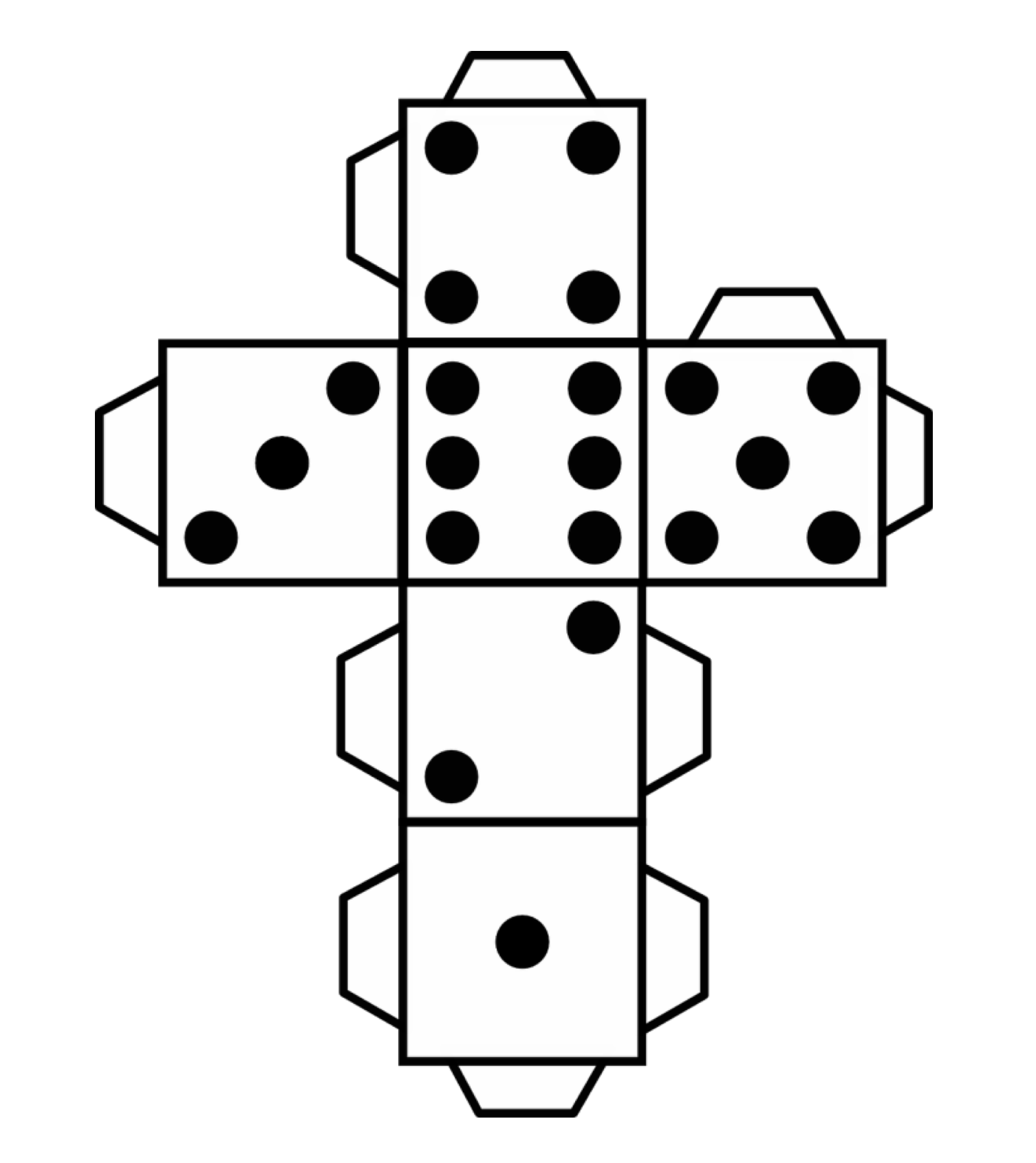 11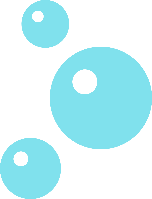 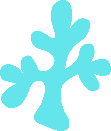 12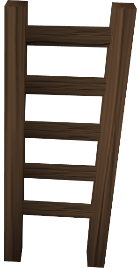 13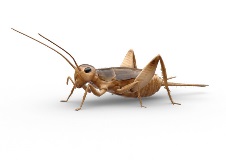 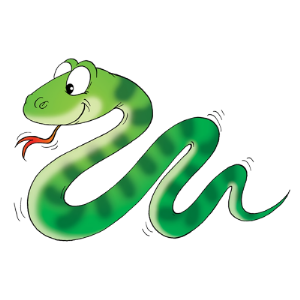 1415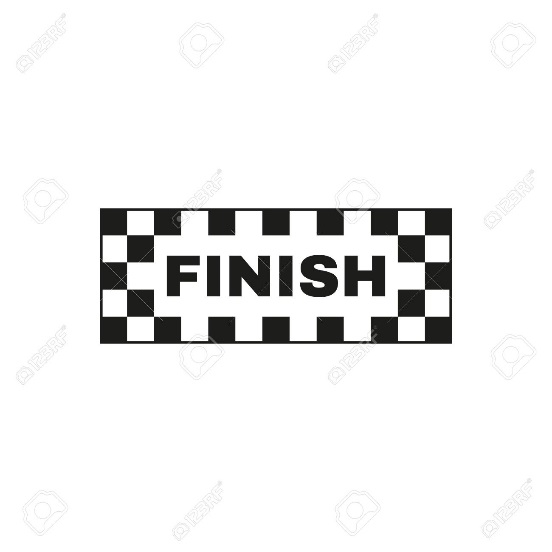 6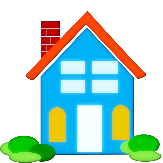 7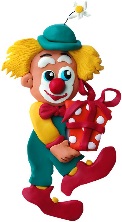 89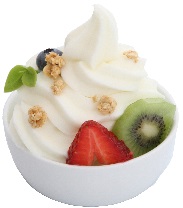 10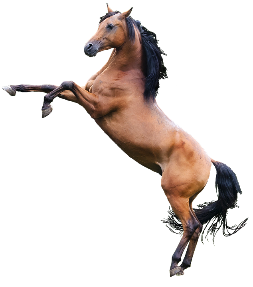 1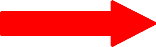 2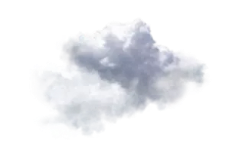 34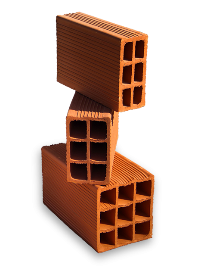 5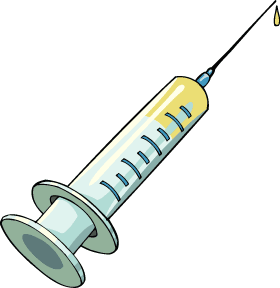 